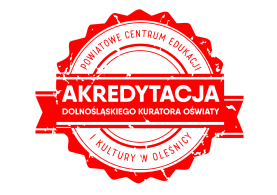 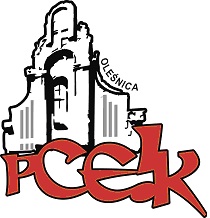 ZAPRASZAMY NA KURS DOSKONALĄCYKOD:  W15Adresaci:  Nauczyciele ubiegający się o awans na stopień nauczyciela dyplomowanego.Cele:  Pomoc nauczycielom w realizacji zadań zaplanowanych na czas stażu  na stopień nauczyciela dyplomowanego.PROGRAM SZKOLENIA: awans zawodowy w prawie oświatowym   konstruowanie planu rozwoju zawodowego  opracowanie sprawozdania z przebiegu i realizacji stażu  opis i analiza przypadku  praca komisji kwalifikacyjnejTermin szkolenia –   09.10.2018 r.      godz. 16:00  16.10.2018 r.      godz. 16.00 23.10.2018 r.      godz. 16.00Czas trwania – 12 godzin dydaktycznych (3 x 4 godz. dyd.)Osoba prowadząca  -  Małgorzata Kinstler, konsultant PCEiK, edukator, wieloletni doradca metodyczny,  ekspert MEN ds. awansu zawodowego nauczycieliOsoby zainteresowane udziałem w formie doskonalenia prosimy o przesyłanie zgłoszeń do 03.10.2018 r. Zgłoszenie na szkolenie następuje poprzez wypełnienie formularza (załączonego do zaproszenia) i przesłanie go pocztą mailową do PCEiK. Ponadto przyjmujemy telefoniczne zgłoszenia na szkolenia. W przypadku korzystania z kontaktu telefonicznego konieczne jest wypełnienie formularza zgłoszenia w dniu rozpoczęcia szkolenia. Uwaga! Ilość miejsc ograniczona. Decyduje kolejność zapisów.Odpłatność:● nauczyciele z placówek oświatowych prowadzonych przez Miasta i Gminy, które podpisały z PCEiK porozumienie dotyczące doskonalenia zawodowego nauczycieli na 2018 rok oraz z placówek prowadzonych przez Starostwo Powiatowe w Oleśnicy –  60 zł●  nauczyciele z placówek oświatowych prowadzonych przez Miasta i Gminy, które nie podpisały z PCEiK porozumienia dotyczącego doskonalenia zawodowego nauczycieli na 2018 rok, nauczyciele z placówek niepublicznych  –  200 złverte*  w przypadku form liczących nie więcej niż 4 godziny dydaktyczne i realizowanych przez konsultanta/doradcę  metodycznego zatrudnionego w PCEiK.Wpłaty na konto bankowe Numer konta: 26 9584 0008 2001 0011 4736 0005Rezygnacja z udziału w formie doskonalenia musi nastąpić w formie pisemnej (np. e-mail), najpóźniej na 3 dni robocze przed rozpoczęciem szkolenia. Rezygnacja w terminie późniejszym wiąże się z koniecznością pokrycia kosztów organizacyjnych w wysokości 50%. Nieobecność na szkoleniu nie zwalnia z dokonania opłaty.